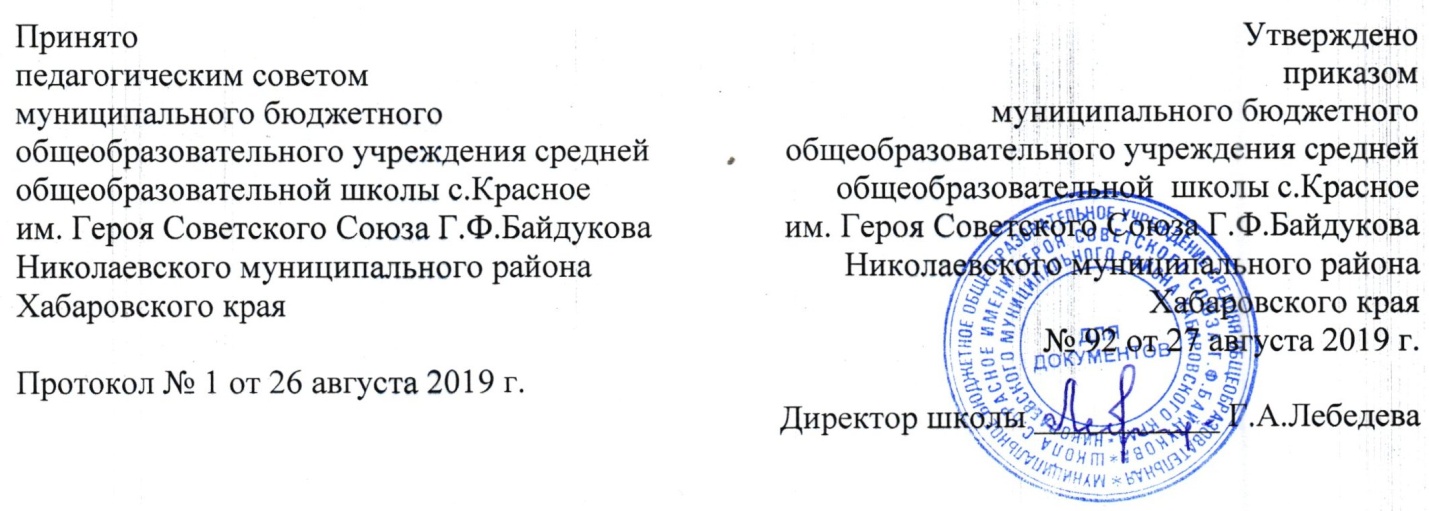 Положение о текущем контроле и нормах оценки знаний, умений, навыков учащихся с ОВЗ в муниципальном общеобразовательном учреждении средней общеобразовательной школы с.Красное им. Героя Советского Союза Г.Ф.Байдукова  Николаевского муниципального района Хабаровского краяОбщие положенияНастоящее Положение разработано на основании Закона РФ «Об образовании в Российской Федерации» (№ 273-ФЗ от 29.12.2012 п.1 ч.5.статья 108), Федерального государственного образовательного стандарта начального общего образования обучающихся с ограниченными возможностями здоровья, Федерального государственного образовательного стандарта образования обучающихся с умственной отсталостью (интеллектуальными нарушениями), Положении об инклюзивном обучении учащихся с ОВЗ для детей с ЗПР МБОУ СОШ с.Красное, Устава школы.Настоящее положение регулирует деятельность учителя, работающего в общеобразовательных классах и реализующих адаптированные основные общеобразовательные программы (далее - АООП) для детей с ОВЗ по текущему контролю и нормы оценок знаний, умений, навыков обучающихся с ЗПР и УО.Положение является локальным нормативным актом, принимается педагогическим советом и утверждается директором школы.Коррекционно-развивающее обучение – форма организации образовательного процесса для детей с задержкой психического развития в МБОУ СОШ с.Красное, предполагающая создание специальных условий для освоения детьми данной категории АООП.Для формирования положительной мотивации к обучению и созданию благоприятных и комфортных условий для коррекции и развития познавательной и эмоционально-личностной сферы детей настоящим положением рекомендуется осуществлять текущий контроль письменных работ по русскому языку и чтению учащихся с ОВЗ с индивидуальным подходом по изменённой шкале оценивания (приложение №1).Оценивание знаний обучающихсяТекущий контроль успеваемости обучающихся осуществляется учителями:в первом классе – по без отметочной системе, предполагающей критерии относительной успешности обучающихся; результат продвижения первоклассников, обучающихся по АООП для обучающихся с умственной отсталостью (интеллектуальными нарушениями) в развитии определяется на основе анализа их продуктивной деятельности: поделок, рисунков, уровня формирования  учебных навыков, речи - 1 раз в четверть;в 2-9 классах – по пятибалльной системе; у обучающихся с интеллектуальными нарушениями отметка «2» может выставляться в тетради за небрежно выполненные задания, а также педагогом в устной форме, как  метод воспитательного воздействия на ребёнка. Текущий контроль успеваемости обучающихся осуществляется по периодам обучения - по четвертям. Частота проведения контрольных срезов определяется учителем.Текущему контролю подлежат все письменные классные и домашние работы в тетрадях обучающихся.Контрольную работу следует проводить по следам выполненных упражнений, закончить до конца четверти за 7-10 дней.Итоговую отметку выставлять не по среднеарифметическому принципу, а исходя из отметок по тестам, промежуточным контрольным работам с учетом старательности, прилежности в учебной деятельности.Текущий контроль можно осуществлять в форме индивидуального и фронтального опроса, устных ответов, самостоятельных письменных работ, выполнения практических заданий, тестов, как наиболее психологически тонкого инструмента оценивания и пр.Оценивать обучающихся в течение всего урока (оценка сочетательная). Не допускать поверхностного оценивания ответов школьников в начале каждого урока, а также в ходе освоения нового материала.Осуществлять оценку достижений обучающихся в сопоставлении с их же предшествующими достижениями.Избегать сравнения достижений обучающихся с другими детьми. Сочетать оценку учителя с самооценкой школьником своих достижений. При обсуждении положительных результатов подчеркивать причины успехов школьника (усилие, старание, настроение, терпение, организованность, т.е. все то, что человек способен изменить в себе сам). Создавать обстановку доверия, уверенности в успехе. Не указывать при обсуждении причин неудач школьника на внутренние стабильные факторы (характер, уровень способностей, то, что ребенок сам изменить не может), внешние изменчивые факторы (удача и везение). Учитывать при оценке результаты различных видов занятий, которые позволяют максимально дифференцировать изменения в учебных достижениях школьников (оценки за выполнение работ на индивидуальных и групповых занятиях). Использовать различные формы педагогических оценок – развернутые описательные виды оценки (некоторая устная или письменная характеристика выполненного задания, отметка, рейтинговая оценка и др.) с целью избегания привыкания к ним учеников и снижения вследствие этого их мотивированной функции. Использовать различные варианты взаимоконтроля: ученики вместе проверяют сначала работу одного ребенка, затем второго, или обмениваются для проверки работами, или один ученик проверяет обе работы.Отчётность по текущему контролюОценки по результатам текущего контроля выставляются учителем в классный журнал.Для информирования родителей (законных представителей) оценки по результатам текущего контроля дублируются учителем в ученическом дневнике, в случае необходимости сообщаются дополнительно по телефону.Итоговые оценки по результатам текущего контроля выставляются в классном журнале по окончании каждой учебной четверти.В конце учебного года выставляются годовые итоговые оценки, которые заносятся в сводную ведомость результатов обучения в классном журнале.В случае не усвоения обучающимся программного материала по предмету информировать родителей (законных представителей) письменным уведомлением (приложение № 2).Правильность ведения текущего контроля успеваемости обучающихся отслеживает заместитель директора по учебной-воспитательной и коррекционной работе.Приложение №1Оценка качества индивидуальных образовательных  достижений обучающихся с задержкой психического развитияНормативы чтения для обучающихся начальных классов с ЗПРПроверка навыков чтения обучающихся проводится на основе повседневных наблюдений за чтением и пониманием текстов учебной книги, произведений, рекомендованных для внеклассного чтения, путем специального опроса по чтению, пересказа и комбинированного опроса.В начале, середине и конце учебного года проводится проверка овладения обучающимися правильности чтения, беглости и выразительности чтения и понимания содержания прочитанного (выделение главной мысли, ответы на вопросы, пересказ) в соответствии с программными требованиями по каждому году обучения.В начале очередного года навыки чтения проверяются по текстам, объем которых соответствует объему текстов предыдущего года.При оценке навыков чтения не учитываются следующие речевые нарушения обучающихся:- нарушения темпа речи;- нарушение произношения;- заикание;- органические и функциональные нарушения голоса.1 КЛАССОценка по проверке навыков чтения не ставится, но постоянно ведется наблюдение за овладением навыками чтения обучающихся.Объем прочитанного должен быть не менее 1/4 страницы.В течение первого года обучения проводится текущая проверка становления элементарного навыка чтения без выставления отметки. Основными объектами проверки в 1-ом классе являются умения обучающихся анализировать слого-звуковой состав слов, читать плавно, по слогам слова, предложения, короткие тексты с изученными буквами. В конце первого года обучения проверяется первоначальный навык в соответствии с первоначальными требованиями программы, а именно: обучающиеся должны овладеть правильным и плавным слоговым чтением текстов при темпе 20-25 слов в минуту.Результаты проверки получают выражение в форме устных оценочных суждений учителя.2 КЛАССИтоговые проверки навыка чтения проводятся два раза в год: в конце I и II полугодия.Оценка «5» ставится ученику, если он:- читает правильно, понимает содержание прочитанного;- в I полугодии читает плавно, по слогам, отдельные простые слова умеет читать целиком, темп чтения не менее 35 слов в минуту;- во II полугодии читает плавно, целыми словами (отдельные трудные слова читает по слогам), со скоростью не менее 40 слов в минуту;- верно ставит ударение в словах, соблюдает интонацию, соответствующие знаки препинания в конце предложения;- умеет правильно отвечать на вопрос учителя и последовательно передать содержание сюжетного рассказа, сказки и иллюстрации к тексту, твердо знает наизусть стихотворение и читает его выразительно.Оценка «4» ставится ученику, если он:- понимает основное содержание прочитанного;- в I полугодии читает плавно, целыми словами (трудные слова читает по слогам), темп чтения не менее 30 слов в минуту;- во II полугодии читает плавно, целыми словами (трудные слова читает по слогам), темп чтения не менее 35 слов в минуту, допускает при чтении 1 -2 ошибки в словах, в расстановке ударений, при соблюдении пауз и интонации в конце предложения;- правильно пересказывает прочитанный текст и отвечает на вопросы учителя, но допускает речевые неточности, которые исправляет самостоятельно или с небольшой помощью учителя;-знает наизусть стихотворение, но допускает при чтении перестановку слов, легко и самостоятельно исправляет допущенные неточности.Оценка «3» ставится ученику, если он:- осваивает содержание прочитанного только с помощью учителя;- в I полугодии читает отрывисто, по слогам (отдельные слова читает целиком), со скоростью не менее 25 слов в минуту;- во II полугодии читает плавно, по слогам отдельные слова читает целиком), темп чтения не менее 30 слов в минуту, не соблюдает пауз между словами и предложениями;- пересказывает текст, нарушая последовательность, допускает речевые ошибки и исправляет их только с помощью учителя;- знает наизусть стихотворение, но при чтении воспроизводит его неточно.Оценка «2» ставится ученику, если он: - слабо разбирается в прочитанном тексте даже с помощью вопросов учителя;- в I полугодии читает по буквам, темп чтения менее 20 слов в минуту;- во II полугодии читает отрывисто, по слогам, с элементами побуквенного чтения со скоростью 25 слов в минуту;- не воспроизводит текст по вопросам учителя;- при чтении наизусть нарушает последовательность, не полностью воспроизводит текст прочитанного.3 КЛАССОценка «5» ставится ученику, если он: правильно понимает смысл прочитанного;- в I полугодии читает целыми словами (малоизвестные слова сложной слоговой структуры по слогам), без ошибок, со скоростью не менее 50 слов в минуту;- во II полугодии читает целыми словами, темп чтения не менее 60 слов в минуту;- читает текст выразительно, соблюдает логические ударения, паузы;- самостоятельно делит небольшой текст на части, выделяет главное, передает содержание прочитанного, грамматически правильно строит свою речь;- понимает смысл слов в контексте, самостоятельно находит в тексте слова и выражения, используемые автором для изображения, действующих лиц, описаний природы и т.д.;- твердо знает наизусть стихотворение и читает его выразительно.Оценка «4» ставится ученику, если он:- правильно понимает основное содержание прочитанного;- в I полугодии читает текст выразительно целыми словами (отдельные,трудные слова читает по слогам), темп чтения не менее 45 - 50 слов в минуту;- во II полугодии темп чтения не менее 55 слов в минуту, при чтении допускает 1 - 3 ошибки в словах в соблюдении пауз и логических ударений;- знает наизусть стихотворение, выразительно читает его, но допускает незначительные ошибки.Оценка «3» ставится ученику, если он:- смысл прочитанного текста устанавливает с помощью учителя;- в I полугодии читает по слогам, и только отдельные слова читает целиком, темп чтения 40 слов в минуту;- во II полугодии читает текст целыми словами, но с элементами слогового чтения, монотонно, темп чтения 45 слов в минуту;- допускает речевые ошибки, исправляет их с помощью учителя; воспроизводит наизусть стихотворение, но текст знает нетвердо.Оценка «2» ставится ученику, если он:- в I полугодии читает монотонно, по слогам, темп чтения 30 слов в минуту;- во II полугодии читает по слогам, только отдельные слова читает целиком, темп чтения 35 слов в минуту;- искажает содержание прочитанного, не может выделить основную мысль прочитанного и разделить текст на части с помощью дополнительных вопросов;- при чтении наизусть не полностью воспроизводит текст стихотворения.4 КЛАССОценка «5» ставится ученику, если он:- правильно и полно понимает содержание прочитанного;- читает бегло, целыми словами, с соблюдением основных норм литературного произведения;- в I полугодии темп чтения не менее 70 слов в минуту; во II полугодии - не менее 80 слов в минуту;- полно, кратко и выборочно пересказывает текст, самостоятельно составляет простейший план, выявляет основной смысл прочитанного;- знает и выразительно читает наизусть стихотворение.Оценка «4» ставится ученику, если он:- правильно понимает основное содержание прочитанного;- читает целыми словами, используя основные средства выразительности;- в I полугодии скорость чтения не менее 65 слов в минуту;- во II полугодии - не менее 75 слов в минуту, при чтении допускает 1-3 ошибки;- знает наизусть стихотворение, но при чтении допускает 1-2 ошибки, которые исправляет самостоятельно.Оценка «3» ставится ученику, если он:- понимает содержание прочитанного с помощью учителя;- в I полугодии читает монотонно, целыми словами (единичные слова с элементами слогового чтения), скорость чтения не менее 60 слов в минуту;- во II полугодии читает невыразительно, целыми словами, темп чтения не менее 70 слов в минуту, допускает от 4-5 ошибок;- воспроизводит наизусть текст стихотворения, но допускает ошибки и исправляет их только с помощью учителя.Оценка «2» ставится ученику, если он:- не может пересказать текст, выделить главную мысль прочитанного, составить план;- в 1 полугодии читает текст в основном по слогам (только отдельные слова читает целиком), допускает большое количество ошибок;- во II полугодии не владеет чтением целыми словами, допускает более 6 ошибок;- при чтении наизусть не может полностью воспроизвести текст стихотворения.Критерии (нормы) оценок письменных работ по русскому языку в для обучающихся с ЗПР в начальной школеОбъем диктанта и текста для списывания:Объем словарного диктанта:Тексты для изложения и сочинения увеличиваются на 15-20 слов. Сочинения и изложения носят обучающий характер.Оценки за контрольный диктант:Оценка «5» ставится за диктант, в котором допущена одна негрубая ошибка или 1-2 дисграфических ошибок, работа написана аккуратно.Оценка «4» ставится за диктант, в котором допущено не более двух орфографических, 1-3 пунктуационных и 1-3 дисграфических ошибок; работа выполнена аккуратно.Оценка «3» ставится за диктант, если в нем допущено 3-7 орфографических, 4 пунктуационных и 4-5дисграфическихошибки.Оценка «2» ставится за диктант, в котором более 8 орфографических, 4 и более дисграфических ошибок.Классификация ошибокОднотипные ошибки:- первые три однотипные ошибки = 1 ошибке, но каждая следующая подобная считается за отдельную ошибку;- при 5 поправках оценка снижается на 1 балл.За одну ошибку в диктанте считаются:- два исправления;- две пунктуационные ошибки;- повторение ошибок в одном и том же слове (например, в слове «ножи» дважды написано в конце «ы»). Если же подобная ошибка встречается в другом слове, она считается за ошибку;- при выставлении оценки все однотипные ошибки приравниваются к одной орфографической ошибке.За ошибку в диктанте не считаются:- ошибки на те разделы орфографии и пунктуации, которые ни в данном классе, ни в предшествующих классах не изучались (такие орфограммы учителю следует оговорить с обучающимися перед письменной работой, выписать трудное для них по написанию слово на доске);- единичный пропуск точки в конце предложения, если первое слово следующего предложения написано с заглавной буквы;- единичный случай замены одного слова без искажения смысла.Оценка за грамматическое задание:При выполнении грамматических заданий следует руководствоваться следующими нормами оценок:- оценка «5» ставится за безошибочное выполнение всех заданий, когда ученик обнаруживает осознанное усвоение определений, правил и умение самостоятельно применять знания при выполнении;- оценка «4» ставится, если ученик обнаруживает осознанное усвоение правил, умеет применять свои знания в ходе разбора слов и предложений и правильно выполнил не менее 3/4 заданий;- оценка «3» ставится, если ученик обнаруживает усвоение определенной части из изученного материала, в работе правильно выполнил не менее 1/2 заданий;-оценка «2» ставится, если ученик обнаруживает плохое знание учебного материала, не справляется с большинством грамматических заданий.Перечень специфических (дисграфических) ошибок обучающихся с указанием вида речевого нарушения:Ошибки, обусловленные несформированностью фонематических процессов, навыков звукового анализа и синтеза:• пропуск букв и слогов – «прощла» (прощала), «жадые» (жадные), «ишка» (игрушка);• перестановка букв и слогов – «онко» (окно), «звял» (взял), «переписал» (переписал), «натуспила» (наступила);• недописывание букв и слогов – «дела» (делала), «лопат» (лопата), «набухл» (набухли);• наращивание слова лишними буквами и слогами – «тарава» (трава), «катораые» (которые), «бабабушка» (бабушка), «клюкиква» (клюква);• искажение слова – «наотух» (на охоту), «хабаб» (храбрый), «щуки» (щеки), «спеки» (с пенька);• слитное написание слов и их произвольное деление – «насто» (на сто), «виситнастне» (висит на стене);• неумение определить границы предложения в тексте, слитное написание предложений – «Мой отец шофёр. Работа шофёра трудная шофёру надо хорошо. знать машину после школы я тоже. Буду шофёром»;• замена одной буквы на другую – «трюх» (трёх), «у глеста» (у клеста), «тельпан» (тюльпан), «шапаги» (сапоги), «чветы» (цветы);• нарушение смягчения согласных – «васелки» (васильки), «смали» (смяли), «кон» (конь), «лублу» (люблю).Ошибки, обусловленные несформированностью кинетической и динамической стороны двигательного акта:•смешения букв по кинетическому сходству – о-а «бонт» (бант), б-д «убача» (удача), и-у «прурода» (природа), п-т «спанция» (станция), х-ж «дорохки» (дорожки), л-я «кяюч» (ключ), л-м «полидор» (помидор), и-ш «лягуика» (лягушка).Ошибки, обусловленные несформированностью лексико-грамматической стороны речи:• аграмматизмы – «Саша и Леня собираит цветы». «Дети сидели на большими стулья». «Пять желтеньки спиленачки» (пять желтеньких цыплят);• слитное написание предлогов и раздельное написание приставок – «вкармане», «при летели», «в зяла», «у читель».Нормы оценивания контрольных диктантов в 5-9 классах:Примечание. Отличная отметка не выставляется при наличии трех и более исправлений. При наличии в контрольном диктанте пяти и более поправок (исправлений неверного написания) оценка снижается на 1 балл, с «4» до «3». При этом за большое количество поправок оценка не может быть снижена до неудовлетворительной.При оценивании диктантов нередко имеют место случаи, как завышения, так и занижения оценок.Занижение происходит потому, что учитель:в число орфографических ошибок включает грамматические ошибки и описки;учитывает однотипные ошибки как обычные;все исправления считает за ошибку.Завышение оценки происходит по следующим причинам:учитываются как однотипные ошибки, которые таковыми не являются;оценка не снижается за многочисленные исправления;все однотипные ошибки считаются как одна.Обстоятельства, которые необходимо учитывать при проверке и оценке диктанта:Неверные написания не считаются ошибками. Они исправляются, но не влияют на снижение оценки.К неверным написаниям относятся:ошибка на правило, не изучаемое в школе;ошибка в переносе слова;ошибка в слове с непроверяемым написанием, над которым не проводилась специальная работа.Характер допущенной учеником ошибки (грубая или негрубая).К негрубым орфографическим относятся ошибки:в исключениях из правил;в переносе слов;буквы э - е после согласных в иноязычных словах (рэкет, пленэр) и после гласных в собственных именах (Мариетта);в выборе прописной или строчной буквы в составных собственных наименованиях;при переносном употреблении собственных имён (Обломовы, обломовы);в случаях слитного или раздельного написания приставок в наречиях, образованных от существительных с предлогами, правописание которых не регулируется правилами (в разлив, за глаза ругать, под стать, в бегах, в рассрочку, на попятную, в диковинку, на ощупь и т. д.);в случае раздельного или слитного написания не с прилагательными причастиями в роли сказуемого; в написании -ы и –и после приставок;в случаях трудного различения -не и -ни; в собственных именах нерусского происхождения.К негрубым пунктуационным относятся ошибки:в случаях, когда вместо одного знака препинания поставлен другой;в пропуске одного из сочетающихся знаков препинания или в нарушении их последовательности;при применении правил, уточняющих или ограничивающих действие основного правила (пунктуация при общем второстепенном члене или общем вводном слове, на стыке союзов).При подсчете ошибок две негрубые ошибки принимаются за одну грубую; одна негрубая ошибка не позволяет снизить оценку на балл.Повторяющиеся и однотипные ошибки:Повторяющиеся - это ошибки в одном и том же слове или морфеме на одно и то же правило (например, вырощенный, возраст), а в пунктуации, например, выделение или не выделение причастных оборотов в одинаковой позиции. Такие ошибки замечаются, исправляются, однако три такие ошибки считаются за одну.Однотипные - это ошибки на одно правило, если условия выбора правильного написания заключены в грамматических (в армие, в рощи, колятся, борятся) и фонетических (пирожек, счерчек) особенностях данного слова. Первые три однотипные ошибки принято считать за одну, каждая последующая – как самостоятельная. Нельзя считать однотипной ошибкой написание, которое проверяется опорным словом: безударные гласные, сомнительные и непроизносимые согласные, падежные окончания в разных формах и некоторые другие.Если в одном слове с непроверяемыми орфограммами (типа привилегия, интеллигенция) допущены две и более ошибок, то все они считаются за одну.Оценка сочинений и изложений:Основными формами проверки речевого развития обучающихся являются сочинения и изложения. Это комплексные работы, с помощью которых проверяются различные стороны языковой и речевой подготовки учащихся:коммуникативные умения, то есть умения раскрыть тему высказывания, передать основную мысль, изложить материал последовательно и связно, найти для него соответствующую композиционную и языковую форму;языковые навыки или соблюдение в речи норм литературного языка;навыки правописания - орфографические и пунктуационные.Требования к объему сочинений и изложений:Любое сочинение и изложение оцениваются двумя отметками:первая ставится за содержание и речевое оформление;вторая - за грамотность, то есть за соблюдение орфографических, пунктуационных и языковых норм.Классификация ошибок в содержании сочинений и изложений:Речевые ошибки:К речевым ошибкам относятся ошибки и недочеты в употреблении слов и построении текста. Первые в свою очередь делятся на семантические и стилистические.К речевым семантическим ошибкам можно отнести следующие нарушения:• употребление слова в несвойственном ему значении, например: мокрыми ресницами он шлепал себя по лицу; с налипшими на них городами; устав ждать, братик опрокинул подбородок на стол;неразличение (смещение) паронимов или синонимов, например: рука болталась, как плетень, учитель не должен потакать прихотям ребенка и идти у него на поводке;нарушение лексической сочетаемости, например: Чичиков постепенно покидает город; пули не свистели над ушами;употребление лишних слов, например: он впервые познакомился с Таней случайно;пропуск, недостаток нужного слова, например: Сережа смирно сидит в кресле, закутанный белой простыней, и терпеливо ждет конца (о стрижке);стилистически неоправданное употребление ряда однокоренных слов (например, характерная черта характера; приближался все ближе и ближе).Стилистические ошибки представляют собой следующие нарушения, которые связаны с требованиями к выразительности речи:неоправданное употребление в авторской речи диалектных и просторечных слов, например: У Кита было два парня: Левин и Вронский;неуместное употребление эмоционально окрашенных слов и конструкций, особенно в авторской речи (например, рядом сидит папа, вместо отец, одного из малышей);смешение лексики разных исторических эпох; употребление штампов;речевые ошибки в построении текста.Речевые ошибки в построении текста:бедность и однообразие синтаксических конструкций;нарушение видовременной соотнесённо с глагольных форм (например, когда Пугачев выходил из избы и сел в карету, Гринев долго смотрел ему вслед);стилистически неоправданное построение слов; неудачное употребление местоимений для связи предложений или частей текста, приводящее к неясности, двусмысленности речи (например, Иванов закинул удочку, и она клюнула);неудачный порядок слов.Грамматические ошибки:Грамматические ошибки - это нарушение грамматических норм образования языковых единиц и их структуры.Анализ грамматических ошибок помогает учителю определить, какими нормами языка (словообразовательными, морфологическими, синтаксическими) не владеет ученик.Разновидности грамматических ошибок:словообразовательные, состоящие в неоправданном словосочинительстве или видоизменении слов нормативного языка (например, надсмешка, подчерк, нагинаться, спинжак, беспощадство, публицизм и т. п.). Такие ошибки нельзя воспринимать как орфографические;морфологические, связанные с ненормативным образованием форм слов и употреблением частей речи (писав свои произведения, не думал, что очутюсь в полной темноте; одни англичаны; спортсмены в каноях; ихний улыбающий ребенок; ложити т. д.);синтаксические:а) ошибки в структуре словосочетаний, в согласовании и управлении (например, браконьерам, нарушающих закон; жажда к славе;б) ошибки в структуре простого предложения:нарушение связи между подлежащим и сказуемым (например, солнце села; но не вечно ни юность, ни лето; это были моей единственной книгой в дни войны);нарушение границы предложения (например, Собаки напали на след зайца. И стали гонять его по вырубке);нарушение ряда однородных членов (например, настоящий учитель верен своему делу никогда не отступать от своих принципов. Почти все вещи в доме большие: шкафы, двери, а еще грузовик и комбайн);ошибки в предложениях с причастными и деепричастными оборотами (например, причалившая лодка к берегу. На картине «Вратарь» изображен мальчик, широко расставив ноги, упершись руками в колени);местоименное дублирование одного из членов предложения, чаще подлежащего (например, Кусты, они покрывали берег реки);пропуски необходимых слов (например, Владик прибил доску и побежал в волейбол).в) ошибки в структуре сложного предложения:смешение сочинительной связи (например, Когда ветер усиливается, и кроны деревьев шумят под его порывами);отрыв придаточного от определяемого слова (например, Сыновья Тараса только что слезли с коней, которые учились в Киевской бурсе);г) смешение прямой и косвенной речи;д) разрушение фразеологического оборота без особой стилистической установки (например, терпеть не могу сидеть сложи в руки; хохотала как резаная).Грамматические ошибки следует отличать от орфографических. Орфографическая ошибка может быть допущена только на письме, ее нельзя услышать. Грамматическая ошибка не только видима, но и слышима. Простой прием чтения вслух по орфоэпическим правилам помогает разграничить грамматические и орфографические ошибки. К примеру, ошибка в окончании «браконьерам, промышляющих в лесах» не орфографическая, а грамматическая, так как нарушено согласование, что является грамматической нормой. И, наоборот, в окончании «умчался в синею даль» ошибка орфографическая, так как вместо -юю по правилу написано другое.Нормы оценивания сочинений и изложений:Примечания.1. При оценке сочинения необходимо учитывать самостоятельность, оригинальность замысла ученического сочинения, уровень его композиционного и речевого оформления. Наличие оригинального замысла, его хорошая реализация позволяют повысить первую оценку за сочинение на один балл.2. Если объем сочинения в полтора-два раза больше нормы, то при оценке работ следует исходить из нормативов, увеличенных для отметки «4» на одну, а для отметки «3» на две единицы. При выставлении оценки «5» превышение объема сочинения не принимается во внимание.3. Первая оценка (содержание и речь) не может быть положительной, если не раскрыта тема сочинения, хотя по остальным показателям оно написано удовлетворительно.Приложение 2Оценка качества индивидуальных образовательных  достижений  обучающихся с умственной отсталостью (интеллектуальными нарушениями) (I, II уровень) Устный опрос является одним из методов учета знаний, умений и навыков обучающихся с умственной отсталостью (интеллектуальными нарушениями). При оценивании устных ответов по учебным предметам образовательного цикла (география, история, экология, обществознание и др.)   принимается во внимание:- правильность ответа по содержанию, свидетельствующая об осознанности усвоения изученного материала;- полнота ответа;- умение практически применять свои знания;- последовательность изложения и речевое оформление ответа.Критерии для оценивания устных ответов являются общими для всех предметов.Оценка «5» ставится обучающемуся, если он: обнаруживает понимание материала, может с помощью учителя сформулировать, обосновать самостоятельно ответ, привести необходимые примеры; допускает единичные ошибки, которые сам исправляет.Оценка «4» ставится, если обучающийся дает ответ, в целом соответствующий требованиям оценки «5», но допускает неточности и исправляет их с помощью учителя; допускает аграмматизмы в речи. Оценка «3» ставится, если обучающийся частично понимает тему, излагает материал недостаточно полно и последовательно, допускает ряд ошибок в речи, не способен самостоятельно применять знания, нуждается в постоянной помощи учителя.       Оценка «2» может выставляться в устной форме, как  метод воспитательного воздействия на ребёнка. Оценка «1», «2» не ставится в журнал.При оценке письменных работ по предмету письмо и развитие речи следует руководствоваться следующими нормами:    	1-4 классы       - оценка «5» ставится за работу без ошибок;       -  оценка «4» ставится за работу с одной- тремя ошибками;       -  оценка «3» ставится  за работу с четырьмя - пятью ошибками;       - оценка «2» может выставляться за небрежно выполненные задания в тетради,  как  метод воспитательного воздействия на обучающегося.            5-9  классы       - оценка «5» ставится за работу без ошибок;       -  оценка «4» ставится за работу с одной - тремя ошибками;       -  оценка «3» ставится  за работу с четырьмя- шестью ошибками;       - оценка «2» может выставляться за небрежно выполненные задания в тетради, как  метод воспитательного воздействия на обучающегося. В письменных работах не учитываются 1-2 исправления.Наличие трех исправлений на изученное правило соответствует одной орфографической ошибке. Ошибки на не пройденные правила правописания не учитываются.	 а)  За одну ошибку в диктанте считается: повторение ошибок в одном и том же слове (например, в слове «лыжи»  дважды написано на конце  «ы»). Если же подобная ошибка на это правило встречается в другом слове, она учитывается;б)  две негрубые ошибки: повторение в слове одной и той же буквы; недописывание слов; пропуск одной части слова при переносе; повторное написание одного и того же слова в предложении. Ошибки, обусловленные тяжелыми нарушениями речи и письма,  следует рассматривать индивидуально для каждого ученика. Специфическими для них ошибками являются замена согласных, искажение звукобуквенного состава слов (пропуски, перестановки, добавления, недописывание букв, замена гласных, грубое искажение структуры слова). При выставлении оценки все однотипные специфические ошибки приравниваются к одной орфографической ошибке.  При небрежном выполнении письменных работ, большом количестве исправлений,   искажений в начертании букв и их соединений оценка снижается на один балл, если это не связано с нарушением моторики у обучающихся.   Обучающиеся, которые занимаются с логопедом, не освобождаются от написания контрольных диктантов в классе. Оцениваются такие работы в зависимости от индивидуальных успехов обучающихся. При  грамматическом разборе следует руководствоваться следующими нормами:Оценка «5» ставится, если обучающийся обнаруживает осознанное усвоение грамматических понятий, правил в процессе грамматического разбора, работу выполняет без ошибок или допускает 1-2  исправления;Оценка «4» ставится, если обучающийся в основном обнаруживает усвоение изученного материала, умеет применить свои знания, хотя и допускает 2-3 ошибки;Оценка «3» ставится, если обучающийся обнаруживает недостаточное понимание изученного материала, затрудняется в применении своих знаний, допускает 4-5 ошибок или не справляется с одним из заданий;Оценка «2»  не ставится.  В числе видов грамматического разбора следует использовать задания на опознание орфограмм, определение частей слова, частей речи, членов предложения на основе установления связи слов в предложении, конструирование предложений, классификацию слов по грамматическим признакам. Содержание грамматических заданий должно быть связано с грамматико-орфографическим материалом, изученным не только в данном классе, но и в предыдущих. Контрольные работы могут состоять из контрольного списывания, контрольного диктанта, грамматического разбора и комбинированного вида работ. Основные виды контрольных работ во 2-м -9-х классах - списывание и диктанты. Текст  диктанта может быть связным или состоять из отдельных предложений. Следует избегать включения в текст диктанта слов на правила, которые в данном классе еще не изучались. Если такие слова встречаются, их надо записать на доске или проговорить, выделив орфограмму. По содержанию и конструкции предложений тексты должны быть понятными обучающимся с умственной отсталостью (интеллектуальными нарушениями). Контрольные диктанты должны содержать 2-3 орфограммы на каждое проверяемое правило. Количество орфограмм должно составлять не менее 50% от числа слов текста. Учету подлежат все слова, в том числе предлоги, союзы, частицы. 	Примерный объем текстов контрольных работ: 1 класс  - 8-10 слов (на конец учебного года), 2 класс -  в начале года-10-12 слов, к концу года -16-18 слов, 3 класс  – 20-25 слов,4 класс  – 30-35 слов, 5 класс -  45-50 слов,6-7 класс – 65-70 слов, 8-9 класс  – 75-80 слов. Знания, умения и навыки по математике оцениваются по результатам индивидуального и фронтального опроса обучающихся, текущих и итоговых письменных работ. При оценке письменных работ используются нормы оценок письменных контрольных работ, при этом учитывается уровень самостоятельности обучающегося, особенности его развития. По своему содержанию письменные контрольные работы могут быть однородными (только задачи, только примеры, только построение геометрических фигур и т.д.) либо комбинированными.Объём контрольной работы должен быть таким, чтобы на её выполнение требовалось:во 2 - 3 классах - 25-40 минут, в 4-9 классах 35-40 минут,         причем за указанное время обучающиеся не только должны выполнить работу, но и проверить её. В комбинированную контрольную работу могут быть включены 1-3 простые задачи или 1-3 простые задачи и составная (начиная со 2 класса) или 2 составные задачи, примеры в одно и несколько арифметических действий (в том числе и на порядок действий, начиная с 3 класса), математический диктант, сравнение чисел и математических выражений, вычислительные, измерительные задачи или другие геометрические задания. При оценке письменных работ обучающихся по математике грубыми ошибками следует считать: неверное выполнение вычислений вследствие неточного применения алгоритма, неправильное решение  задачи, неумение правильно выполнить измерение и построение геометрических фигур по образцу. Негрубыми ошибками считаются ошибки, допущенные в процессе списывания числовых данных (искажение,  замена), знаков арифметических действий, нарушение формулировки вопроса  (ответа)  задачи, правильности расположения записей, чертежей, небольшая неточность в измерении и черчении. Оценка не снижается за грамматические ошибки, допущенные в работе. Исключение составляют случаи написания тех слов и словосочетаний, которые широко используются на уроках математики (названия компонентов и результатов действий, величин и др.). При оценке комбинированных работ:         -  оценка «5»  ставится, если вся работа выполнена без ошибок;         - оценка «4» ставится, если в работе имеются 2-3 негрубые ошибки;         - оценка «3» ставится, если задача решена с помощью и правильно выполнена часть    других заданий;- оценка «2» может выставляться за небрежно выполненные задания в тетради, как  метод воспитательного воздействия на ребёнка. При  решении работ, состоящих из примеров и других заданий, в которых не предусматривается решение задач:Оценка «5» ставится, если все задания выполнено правильно.Оценка «4» ставится, если допущены 1-2 негрубые ошибки. Оценка «3» ставится, если допущены 1-2 грубые ошибки или 3-4 негрубые.Оценка «2» может выставляться за небрежно выполненные задания в тетради, как  метод воспитательного воздействия на ребёнка. При оценке работ, состоящих только из задач с геометрическим содержанием (решение задач на вычисление градусной меры углов, площадей, объёмов и т.д., задач на измерение и построение и др.):Оценка «5» ставится, если все задачи выполнены правильно.Оценка «4» ставится, если допущены 1-2 негрубые ошибки при решении задач на вычисление или измерение, построение выполнено недостаточно точно.Оценка «3» ставится, если не решена одна из двух-трех данных задач на вычисление, если при измерении допущены небольшие неточности; построение выполнено правильно, но допущены ошибки при размещении чертежей на листе бумаги, а также при обозначении геометрических фигур буквами.Оценка «2» может выставляться за небрежно выполненные задания в тетради, как  метод воспитательного воздействия на ребёнка.Проверка навыков чтения проводится на основе повседневных наблюдений за чтением и пониманием прочитанного по текстам учебника. При оценке принимается во внимание успешность овладения обучающимися техникой чтения (правильность, беглость и выразительность) и содержанием читаемого (выделение главной мысли, ответы на вопросы, пересказ) в соответствии с программными требованиями по каждому году обучения. Оценка выставляется на основе специального опроса по чтению, пересказу или комбинированного опроса. Текущая проверка и оценка знаний может также проводиться с целью выявления отдельных умений и навыков по чтению.Возможно в отдельных случаях выведение оценки по совокупности ответов в конце урока. Такая форма опроса может быть использована в основном на обобщающих уроках. Ученики, которые опрашиваются, заранее намечаются учителем и в процессе фронтальной работы вызываются чаще других обучающихся класса, их ответы должны быть более полными. Каждая такая оценка должна быть мотивированной. При проверке техники чтения рекомендуется подбирать незнакомые, но доступные тексты.Нормативы техники чтения  (количество слов в минуту) на полугодие и конец годаТаблица №1  В начале учебного года техника чтения проверяется по текстам, объем которых соответствует объему текстов предыдущего года. Задача проверки техники чтения заключается, прежде всего, в выявлении продвижения каждого ученика, причин испытываемых им затруднений для оказания индивидуальной коррекционной помощи.2 классОценка «5» ставится ученику, если он: читает по слогам (с переходом к концу года на чтение целыми словами) правильно с одной-двумя самостоятельно исправленными ошибками короткие тексты; соблюдает синтаксические паузы; отвечает на вопросы по содержанию прочитанного; может пересказать прочитанное с незначительной помощью (полно, правильно, последовательно); Оценка «4» ставится ученику, если он: читает по слогам, затрудняясь  читать  целиком  даже  легкие  слова;  допускает  одну-две ошибки при чтении и соблюдении синтаксических пауз; допускает неточности в ответах на вопросы и при пересказе содержания,   но исправляет их с помощью учителя;Оценка «3» ставится ученику, если он: затрудняется в чтении по слогам трудных слов; допускает три-четыре ошибки  при чтении и соблюдении синтаксических пауз; отвечает на вопросы  односложно и испытывает трудности при пересказе содержания.Оценка «2» не ставится.         3—4 классыОценка «5» ставится ученику, если он: читает целыми словами правильно, с одной - двумя самостоятельно исправленными ошибками; читает выразительно, с соблюдением синтаксических и смысловых пауз, в 4 классе — логических ударений; отвечает на вопросы и может передать содержание прочитанного полно, правильно, последовательно с незначительной помощью; Оценка «4» ставится ученику, если он: читает целыми словами, некоторые трудные слова — по слогам; допускает одну -две ошибки при чтении, соблюдении смысловых пауз, в 4 классе — логических ударений; допускает неточности в ответах на вопросы и при пересказе содержания, но исправляет их самостоятельно или с незначительной помощью учителя; Оценка «3» ставится ученику, если он: читает, в основном, целыми словами, трудные слова — по слогам; допускает три-четыре ошибки при чтении, соблюдении синтаксических и смысловых пауз, в 4 классе — логических ударений; отвечает на вопросы односложно и способен пересказать содержание прочитанного с помощью учителя; Оценка «2» не ставится.          5—9 классыОценка «5» ставится ученику, если он: читает правильно, бегло (согласно индивидуальному темпу чтения), выразительно с соблюдением норм литературного произношения; способен выделить с незначительной помощью учителя основную мысль произведения или части рассказа; делить текст на части и озаглавливать их; называет главных действующих лиц произведения, характеризует их поступки; отвечает на вопросы и передает по плану содержание прочитанного полно, правильно, последовательно; Оценка «4» ставится ученику, если он читает, в основном, правильно, выразительно, бегло (согласно индивидуальному темпу чтения); допускает одну-две ошибки при чтении, допускает неточности в выделении основной мысли произведения или части рассказа; называет главных действующих лиц произведения, характеризует их поступки с помощью учителя; допускает незначительные неточности в ответах на вопросы и при передаче содержания; 	Оценка «3» ставится ученику, если он читает по слогам, недостаточно правильно, выразительно;  допускает ошибки при чтении, не соблюдает паузы, знаки препинания, допускает ошибки в постановке логических ударений; выделяет основную мысль произведения или части рассказа только с помощью учителя; затрудняется назвать главных действующих лиц произведения, характеризовать их  поступки; отвечает на вопросы и пересказывает неполно, непоследовательно, допускает искажение воспроизведения.  Оценка «2» не ставится.Оценка трудовых умений в начальной школе (1-4 классы) ставится учителями начальных классов с  учётом индивидуальных возможностей каждого обучающегося. Оценивание обучающихся основной школы (5-9 классы) осуществляется   учителя трудового  обучения.   Промежуточная аттестация обучающихся 7-8 классов проходит в виде экзамена в присутствии учителя и ассистента. Результат продвижения в развитии определяется продуктивностью деятельности учеников (умением изготовлять различные поделки) и уровнем развития речи (умением дать словесный отчет о проделанной работе и анализ своего изделия по вопросам учителя).  Учитель самостоятельно определяет контрольные работы для воспитанников, с учетом отработанного материала программы, возможностей конкретного ученика и материально-технического обеспечения мастерской, готовит необходимый материал и инструмент для промежуточной аттестации, теоретические вопросы. Работы хранятся у педагога. Оценка ученику по трудовому обучению при промежуточной аттестации в 2-9 классах выставляется на основании двух оценок: за устный ответ (теоретические сведения) и практическую работу.Критерии оценки обучающихся по предмету « Трудовое обучение».Оценка «5» ставится, если обучающийся  применяет полученные знания при выполнении практической работы и может выполнить её используя план или образец, а также проанализировать и оценить качество своей работы;Оценка «4» ставится, если обучающийся при выполнении трудовых заданий испытывает незначительные трудности и использует помощь учителя при поэтапном выполнении практического задания и его анализе;  Оценка «3» ставится, если обучающийся  может выполнить избирательно задания по аналогии и при различных видах помощи; не имеет способности обобщить и проанализировать своей работы. 	Оценка «2» не ставится. Оценка результатов экзаменов выпускников выставляется учителями  трудового обучения с соответствии с разработанными нормами итоговой оценки (см. «Положение   о проведении государственной (итоговой) аттестации – экзамена по трудовому обучению выпускников).     При оценивании успеваемости по физической культуре учитываются индивидуальные возможности обучающихся, согласно заключению врача: уровень физического развития и психического, двигательные возможности.  Главными требованиями при оценивании умений и навыков является выполнение изучаемых упражнений, при этом учитывается:  - как ученик овладел основами двигательных навыков; - как проявил себя при выполнении, старался ли достичь желаемого результата;
- как понимает и объясняет разучиваемое упражнение;
- как пользуется предлагаемой помощью и улучшается ли при этом качество выполнения; 
- как относится к урокам;- каков его внешний вид; - соблюдает ли дисциплину. Последние два требования не влияют на итоговую оценку, но учитель должен напоминать об этом обучающимся. Критерии оценки по предмету физической культуры:Оценка «5» ставится, если учебный материал урока обучающийся усваивает и выполняет физические упражнения с незначительной организующей помощью учителя; темп деятельности сохраняется до конца урока на среднем уровне;Оценка «4» ставится, если учебный материал урока обучающийся усваивает частично, с помощью учителя, выполняет  физические упражнения с незначительными ошибками и искажениями, но при этом наблюдается стремление к самостоятельности; темп деятельности средний, но к концу урока снижается;Оценка «3» ставится, если учебный материал урока обучающийся усваивает избирательно и частично, выполняет физические упражнения механически и только с помощью учителя, темп деятельности на низком уровне.Оценка «2» может выставляться в устной форме, как  метод воспитательного воздействия на ребёнка.   Музыкальное воспитание обучающихся с умственной отсталостью (интеллектуальными нарушениями) - это специально организованный педагогический процесс, являющийся составной частью коррекционного - развивающего образовательного процесса, цель которого - формирование музыкальной культуры, как совокупности качеств музыкального сознания, деятельности, отношений, коррекция и предупреждение вторичных отклонений в развитии воспитанников.  Критерии оценивания обучающихся по учебному предмету «Музыка и пение»:Оценка «5» ставится, если  обучающийся проявляет устойчивый интерес к предмету, знает основные музыкальные инструменты,  способен различать изученные жанры музыкальных произведений, воспроизводить музыкальные звуки и тексты песен,  самостоятельно исполнять знакомые песни; отвечать на вопросы о прослушанных произведениях.Оценка «4» ставится, если  обучающийся проявляется интерес к предмету, знает основные музыкальные инструменты, способен с помощью различать изученные жанры музыкальных произведений, принимает участие в хоровом пении; отвечать на вопросы о прослушанных произведениях с незначительной помощью.Оценка «3» ставится, если  обучающийся эмоционально реагирует на знакомые музыкальные произведения, узнает основные музыкальные инструменты,  запоминает простейшие мелодии исполняет их, способен сотрудничать со сверстниками в процессе совместных художественно-эстетических видов деятельности.Оценка «2» и «1» не ставится.Эффективность занятий по предмету «Ритмика» оценивается педагогом в соответствии с предполагаемыми результатами учебной программы по предмету. Важным параметром успешного обучения является устойчивый интерес к занятиям. Критерии оценки обучающихся по предмету «Ритмика»: Оценка «5» ставится, если  обучающийся самостоятельно выполняет знакомые ритмические упражнения, движения с предметами (лентой, мячом), танцевальные движения,  отвечающие характеру музыки, свободно ориентируется в пространстве;Оценка «4» ставится, если  обучающийся выполняет по инструкции знакомые ритмические упражнения, движения с предметами (лентой, мячом), танцевальные движения,  отвечающие характеру музыки, ориентируется в пространстве зала;Оценка «3» ставится, если  обучающийся способен выполнять по показу, по образцу знакомые ритмические упражнения, движения с предметами (лентой, мячом), танцевальные движения,  отвечающие характеру музыки, ориентация в пространстве затруднена;Оценка «2» и «1» не ставится.Оценка обучающихся по предмету «Изобразительное искусство».	Предмет изобразительное искусство решает задачи приобщения обучающихся специальной (коррекционной) школы к творческому социально значимому труду, использования изобразительной деятельности как средства компенсаторного развития детей с нарушением процессов познавательной деятельности на всех этапах обучения в школе. Критерии оценки обучающихся по предмету «Изобразительное искусство»:          Оценка «5» ставится, если  обучающийся самостоятельно располагает лист бумаги в зависимости от пространственного расположения изображаемого; от руки изображает предметы разной формы, использует при этом незначительную помощь; различает цвета и их  оттенки; называет основные жанры живописи; умеет пользоваться инструментами для рисования; анализирует свой рисунок, сравнивая его с изображённым предметом, исправляет неточности; способен видеть, чувствовать и изображать красоту окружающего мира.         Оценка «4» ставится, если  обучающийся располагает лист бумаги в зависимости от пространственного расположения изображаемого с опорой на наглядность; различает основные цвета и основные жанры; от руки изображает простые предметы разной геометрической формы и фигуры, пользуется простейшими вспомогательными линиями для изображения рисунка и его проверки; умеет пользоваться основными инструментами для рисования; сравнивает свой рисунок с изображённым предметом, исправляет неточности с помощью учителя; способен видеть, чувствовать красоту природы, человека;         Оценка «3» ставится, если  обучающийся способен ориентироваться на листе бумаги по образцу; рисовать, обводить изображения по опорным точкам, по трафарету; по шаблону; умеет пользоваться основными инструментами для рисования избирательно; различать основные цвета и соотносить их с образцом.         Оценка «2» и «1» не ставится. Оценка продвижения обучающихся со сложным дефектом и комплексными нарушениями в развитии (III уровень)  Обучение детей с умеренной и тяжелой степенью умственной отсталости, сложным дефектом делится на несколько образовательных этапов, целью каждого из которых является переход от достигнутого ребенком успеха к тому, что ещё предстоит ему освоить.    Наиболее значимыми этапами являются:Действие выполняется взрослым (ребенок пассивен, позволяет что-либо делать с ним);Действие выполняется ребенком со значительной помощью взрослого;Действие выполняется ребенком с частичной помощью взрослого;Действие выполняется ребенком по последовательной инструкции (изображения или вербально);Действие выполняется ребенком по подражанию или по образцу;Действие выполняется ребенком полностью самостоятельно. Норма оценивания при освоении обучающимся образовательных программ (относится только к категории обучающихся 3 уровня):        Оценка «1», «2» – не ставится.         Оценка «3» - выполнение задания в сопряжённом режиме, хотя  не наблюдается стойких позитивных изменений (динамика нестабильная, неравномерная)        Оценка «4»   – частичное, избирательное  усвоение  материала.        Оценка «5» – способность самостоятельно по образцу выполнять задания. Приложение № 3УведомлениеДовожу до Вашего сведения, что ваш сын (дочь) ___________________________________,ученик (ца)_____класса не усвоил программный материал по ______________________________________________________________________________________________________за ___________________________________________________________________________ Рекомендую Вам ________________________________________________________________________________________________________________________________________________________________________________________________________________________Учитель__________________ подпись ____________ дата _____________ 20____ г.Ознакомлен (а), согласен (а), не согласен (а). Второй экземпляр получен на руки.Родитель________________ подпись ____________ дата _________________ 20___ г.УведомлениеДовожу до Вашего сведения, что ваш сын (дочь)______________________________,ученик (ца)_____класса не усвоил (а) программный материал по _________________________________________________________________________________________за__________________________. Переведен в следующий класс условно с обязательной сдачей экзаменов по неусвоенным предметам в первом квартале следующего учебного года. В случае не успешной сдачи экзаменов, будет оставлен на повторное обучение. Рекомендую вам дополнительные занятия в период летних каникул.Учитель________________ подпись __________ дата ________________ 20____ г.Ознакомлен (а). Второй экземпляр получен на руки.Родитель_______________подпись _________ дата ____________ 20______ г.Классы Четверти Четверти Четверти Четверти Классы IIIIIIIV215-2020-2525-3030-35340-4545-5050-5555-60460-6565-7070-7575-80Классы Количество  слов17-8210-12312-154до 20Вид диктантаНормы оценок (количество ошибок)Нормы оценок (количество ошибок)Нормы оценок (количество ошибок)Нормы оценок (количество ошибок)Вид диктанта«5»«4»«3»«2»Контрольный1 негрубая орфографическая+1 негрубая пунктуационная+1 дисграфическая2орфографических+2 пунктуационных+3 дисграфических1 орфографическая +4 пунктуационных+
3 дисграфических6 орфографических +4 пунктуационных+4 дисграфическихИли 5 орфографических +
5 пунктуационных+4 дисграфическихИли 7 орфографических+7 пунктуационных+5 дисграфических8 орфографических+8 пунктуационных+6 дисграфическихСловарный01-23-4до 7Примерный объем текста5 класс6 класс7 класс8 класс9 классПодробное изложение (количество слов)100-130130-170170-220220-300300-350Классное сочинение (количество страниц)0,5-11-1,51,5-22-33-4Фактические ошибкиЛогические ошибкиВ изложении: неточности, искажения текста в обозначении времени, места событий, последовательности действий, причинно-следственных связей.В сочинении: искажение имевших место событий, неточное воспроизведение источников, имен собственных, мест событий, дат.- нарушение последовательности в высказывании;- отсутствие связи между частями сочинения (изложения) и между предложениями;- неоправданное повторение высказанной ранее мысли;- раздробление одной микротемы другой микротемой;- несоразмерность частей;- высказывания или отсутствие необходимых частей; - перестановка частей текста (если она не обусловлена заданием к изложению); - неоправданная подмена лица, от которого ведется повествование. К примеру, повествование ведется сначала от первого, а потом от третьего лица.ОценкаОсновные критерии оценкиОсновные критерии оценкиСодержание и речьГрамотность«5»Содержание работы полностью соответствует теме.Фактические ошибки отсутствуют, в изложении сохранено не менее 70 % исходного текста. Содержание работы излагается последовательно.Текст отличается богатством лексики, точностью употребления слов, разнообразием синтаксических конструкций. Достигнуты стилевое единство и выразительность текста. Допускается 1 недочет в содержанииДопускается:1 негрубая орфографическая,1 пунктуационная,1 грамматическая,1 логопедическая ошибка«4»1.Содержание работы в основном соответствует теме, имеются незначительные отклонения от темы.2. Содержание изложения в основном достоверно, но имеются единичные фактические неточности, при этом в работе сохранено не менее 70 % исходного текста. Имеются незначительные нарушения последовательности в изложении мыслей.Лексический и грамматический строй речи достаточно разнообразен.Стиль работы отличается единством и достаточной выразительностью.Допускается не более недочетов в содержании и не более 3-4 речевых недочетов.Допускаются:2 орфографических +3 пунктуационных +3 грамматических +3 логопедических ошибки.1 орфографическая +3 пунктуационных +3 грамматических +3 логопедических ошибки.0 орфографических +4 пунктуационные +3 грамматических +3 логопедических ошибки«3»Имеются существенные отклоненияот заявленной темы.Работа достоверна в основном своем содержании, но в ней допущены 3-4 фактические ошибки.Объем изложения составляет менее 70 % исходного текста.Допущено нарушение последовательности изложения.Лексика бедна, употребляемые синтаксические конструкции однообразны. Встречается неправильное употребление слов.Стиль работы не отличается выразительностью.Допускаются:0 орфографических +5-7 пунктуационных(с учетом повторяющихсяи негрубых) +4 логопедическихошибки.6 орфографических +7 пунктуационных +4 грамматических +ошибки«2»Работа не соответствует заявленной теме.Допущено много фактических неточностей; объем изложения составляет менее 50 % исходного текста.Нарушена последовательность изложения мыслей во всех частях работы, отсутствует связь между ними.Текст сочинения (изложения) не соответствует заявленному плану.Лексика крайне бедна, авторские образные выражения и обороты речи почти отсутствуют. Работа написана короткими однотипными предложениями со слабо выраженной связью между частями, часты случаи неправильного употребления слов.Нарушено стилевое единство текста. Допущено 6 недочетов в содержании и до 7 речевых недочетовДопускаются: 7 и более грубых орфографических ошибок независимо от количества пунктуационных;8 и более пунктуационных ошибок (с учетом повторяющихся и негрубых) независимо от количества орфографических. Общее количество орфографических и пунктуационных ошибок более 8 при наличии более 7 грамматическихКласс1 уровень(без нарушения произношения)слов/мин2 уровень(незначительные речевые нарушения)слов/мин3 уровень(выраженные нарушения речи, отсутствие речи)18 - 10 5Проводится с учетом индивидуальных особенностей и потенциальных возможностей обучающегося, отслеживается динамика относительно самого ребёнка (учитываются буквы, слоги, отдельные слова)215 - 20 10 - 15Проводится с учетом индивидуальных особенностей и потенциальных возможностей обучающегося, отслеживается динамика относительно самого ребёнка (учитываются буквы, слоги, отдельные слова)325 - 30 15- 25Проводится с учетом индивидуальных особенностей и потенциальных возможностей обучающегося, отслеживается динамика относительно самого ребёнка (учитываются буквы, слоги, отдельные слова)435 - 40 30-35Проводится с учетом индивидуальных особенностей и потенциальных возможностей обучающегося, отслеживается динамика относительно самого ребёнка (учитываются буквы, слоги, отдельные слова)545- 60 40-50Проводится с учетом индивидуальных особенностей и потенциальных возможностей обучающегося, отслеживается динамика относительно самого ребёнка (учитываются буквы, слоги, отдельные слова)660 - 65 55-60Проводится с учетом индивидуальных особенностей и потенциальных возможностей обучающегося, отслеживается динамика относительно самого ребёнка (учитываются буквы, слоги, отдельные слова)770 - 80 60-70Проводится с учетом индивидуальных особенностей и потенциальных возможностей обучающегося, отслеживается динамика относительно самого ребёнка (учитываются буквы, слоги, отдельные слова)880 - 90 70-80Проводится с учетом индивидуальных особенностей и потенциальных возможностей обучающегося, отслеживается динамика относительно самого ребёнка (учитываются буквы, слоги, отдельные слова)990 -100 80-90Проводится с учетом индивидуальных особенностей и потенциальных возможностей обучающегося, отслеживается динамика относительно самого ребёнка (учитываются буквы, слоги, отдельные слова)